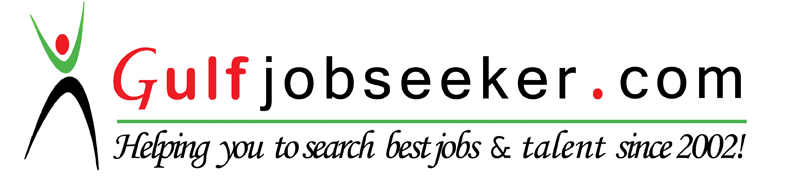 Contact HR Consultant for CV No: 341691E-mail: response@gulfjobseekers.comWebsite: http://www.gulfjobseeker.com/employer/cvdatabasepaid.phpOBJECTIVETo work in a reputable organization both national and international where organization objective is well defined, advertising promotion and sales are practiced to international standard and my abilities and skills are efficiently utilized with or without supervision.PHILOSOPHY Integrity, Discipline, Diligent and DeterminationPROFILEI am a dynamic, versatile unassuming young man of wits and skills who believes knowledge is inexhaustible, and therefore willing to learn and improve at all times. I am highly receptive to new ideas and endowed with technical know-how, problem solving abilities, marketing strategies and a mature communicator with great interpersonal skills and a great team player.EDUCATIONPrimary School leaving Certificate.		                                                            1996-2001Senior Secondary School Certificate 				                                    2001-2006Federal Polytechnic Ede Osun state, (Nigeria)                                                2013-2016MY WORK EXPERIENCE SLOT SUPERMARKET			        			                                 		    2010 - 2016  Post Held: SALES ASSISTANCE.Responsibilities: HOBBIESTravelling, Meeting People and playing footballREFERENCEAvailable On RequestDeclaration:I declare that the above information is true and correct to the best of my knowledge and that nothing has been concealed or distorted.                                                                                                                    Signature:…………………………….Introducing customers to our productsDecide on the media approach to fast track promo campaigns.Making decisions on the best form of media for specific clients and campaigns.Undertaking research and analyzing data using specialist industry resources.Identifying target audiences and analyzing their characteristics, behavior and media habits.Presenting proposals, including cost schedules, to clientsCommunication the  uses and important of our product to customers amidst other competitive brandPrepare road shows, advertisement jingle that will push sales Develop a well structured distribution networkRecommending the most appropriate types of media to use, as well as the most effective time spans and locations.Working with colleagues, other departments and media buyers either in-house or in a specialist agency.Making and maintaining good contacts with media owners, such as newspapers, magazines and websites.Managing client relationships to build respect and trust in your judgmentProofreading advertisement content before releaseMaintaining detailed records.Evaluating the effectiveness of campaigns in order to inform future campaigns.